  المملكة العربية السعودية                                                                                                                      العام الدراسي  1444هـ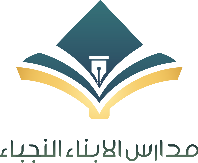 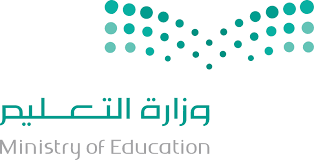   وزارة التعليم                                                                                                                                   الفصل الدراسي : الأولالإدارة العامة للتعليم بمنطقة مكة المكرمة                                                                                                    الصف : الخامس  الابتدائيمكتب التعليم غرب مكة المكرمة ( بنات )                                                                                                    زمن الاختبار : ساعة ونصفابتدائية الأبناء النجباء                                                                                                                      عدد الأسئلة : (4) عدد الأوجه (3)الاختبار النهائي لمادة الدراسات الإسلامية للفصل الدراسي الأول  لعام 1444 / 1445 هـالسؤال الأول : اختاري الإجابة الصحيحة من بين الأقواس :( 1 )                                  يتبع      السؤال الثاني : أكملي الفراغات التالية :(السنن الرواتب - الخروج مبكرا – يرفع صاحبه درجات - الشرك - العبادة – 15 – الجنة – الصلاة خير من النوم  – قراءة القرآن – ابي هريرة )من آداب يوم الجمعة ----------------- .من فضائل العلم  ----------- -------------اثنتا عشرة ركعة يتطوع بها قبل الفريضة و بعدها---------------  صرف شيء من العبادة لغير الله  .الحكمة من خلق الجن والانس  ----------------عدد جمل الاذان  --------------من أثر المحافظ على الصلاة انها سبب لدخول  ------------- الجملة التي تقال في صلاة الفجر -----------من أمثلة المداومة على العمل الصالح --------------هو عبدالرحمن بن صخر الدوسي يكنى ------------- ......................................................................السؤال الثالث : صلي العبارة من العامود ( أ ) بما يناسبها من العامود ( ب ) : (2)               يتبع       السؤال الرابع  : اجيبي عن الأسئلة التالية  :                                                          انتهت الأسئلةمع تمنياتنا لكن بالتوفيق والنجاح أ / نوف سليمان سبحي                                                                        مديرة المدرسة :                                                                        منال بنت راشد الحربيعدد جمل الإقامة :عدد جمل الإقامة :عدد جمل الإقامة :1116ج) 19د) 12معنى جملة (الله اكبر ) :معنى جملة (الله اكبر ) :معنى جملة (الله اكبر ) :الله اكبر واعظم من كل شيء اقبلوا على الصلاة ج) محمد رسول الله د) لا مدبر الا الله عقوبة تارك الصلاة  :عقوبة تارك الصلاة  :عقوبة تارك الصلاة  :النارالرضىج) الجنةد) لاشيء مما ذكرحكم الصلاة  :حكم الصلاة  :حكم الصلاة  :واجبة سنةج) جائزه د) مستحبةفرضت الصلاة في السماء  :فرضت الصلاة في السماء  :فرضت الصلاة في السماء  :السابعةالاولى ج) الرابعةد) الثامنة كان النبي صلى الله عليه وسلم يحب التيسير في أمور  :كان النبي صلى الله عليه وسلم يحب التيسير في أمور  :كان النبي صلى الله عليه وسلم يحب التيسير في أمور  :الطهارةالنومج) تلاوة القران د) لا شيء مما ذكر(اشهد ان لا اله الا الله ) الذكر المستحب قوله  :(اشهد ان لا اله الا الله ) الذكر المستحب قوله  :(اشهد ان لا اله الا الله ) الذكر المستحب قوله  : بعد الوضوءقبل الوضوءج) اثناء الوضوءد) قبل الصلاةقول النبي صلى الله عليه وسلم (وجعلت قرة عيني في ----)  :قول النبي صلى الله عليه وسلم (وجعلت قرة عيني في ----)  :قول النبي صلى الله عليه وسلم (وجعلت قرة عيني في ----)  :الصلاة الزكاةج) الصيام د) الحج حكم  الاذان في الصلوات الخمس فرض كفاية على : حكم  الاذان في الصلوات الخمس فرض كفاية على : حكم  الاذان في الصلوات الخمس فرض كفاية على :الرجالالنساءج) الرجال والنساءد) لاشيء مما ذكر10 – أعظم ما أمر الله به   :10 – أعظم ما أمر الله به   :10 – أعظم ما أمر الله به   :التوحيدالشركج) الرضا د) لا شيء مما ذكرالعامود (أ )العامود  ( ب )المراد (العمل بالعلم )(     ) دخول الجنةمن شروط العبادة (     ) الثاني من اركان الاسلامشبه النبي المؤمن الذي يقرأ القران (     )  اللهم افتح لي أبواب رحمتك كان النبي صلى الله عليه وسلم يفتتح قراءته(     ) ان يكون المؤذن متطهرا دعاء الخروج من المنزل (     ) الصلاة أول ما يحاسب عليه العبد يوم القيامة(     ) بسم الله توكلت على الله ولا حول ولا قوة الا باللهمن سنن المؤذن(     ) الاستعاذة دعاء دخول المسجد (     ) بالأترجة الصلاة هي الركن (     ) الإخلاص لله والمتابعة للنبي صلى الله عليه وسلم10 -ثواب الحج(     ) تطبيق ما تعلمه المسلم (     )  السواكعرفي الدعاء ؟------------------------------------------------------------------------  -----------------------------------------------------------------------على ماذا يدل قول النبي صلى الله عليه وسلم :( ما مِنْكُمْ مِنْ أَحَدٍ يَتَوَضَّأُ فَيُبْلِغُ أَو فَيُسْبِغُ الوُضُوءَ ثُمَّ يَقُولُ: أَشْهَدُ أَن لّا إِلَهَ إِلَّا الله، وَأَنَّ مُحَمَّدًا عَبْدُ اللهِ وَرَسُولُهُ؛ إِلَّا فُتِحَتْ لَهُ أَبْوابُ الجَنَّةِ الثَّمَانِيةُ يَدْخُلُ مِن أَيِّها شَاء) ؟------------------------------------------------------------------------------------------------------------------------------------------------ اذكري مثال للعبادة الظاهرة والعبادة الباطنة ؟   ---------------------------------------------------------------------- --------------------------------------------------------------------- عللي :  طيب رائحة فم الصائم عند الله عزوجل ؟-------------------------------------------------------------------------------------------------------------------------------------------------------- ما الذكر الذي يسن قوله بعد انتهاء الاذان ؟------------------------------------------------------------------------------------------------------------------------------------------------------------------------------------------------------------------------------------                                            ( 3)